Муниципальное бюджетное общеобразовательное учреждение «Кириковская средняя школа».РАБОЧАЯ ПРОГРАММАпо предмету «Русский язык» для учащихся  10  класса муниципального  бюджетного общеобразовательного учреждения «Кириковская средняя  школа» Составила : учитель первой  квалификационной категории Петрова Е.В.2020-2021  учебный годПояснительная записка  	    Настоящая рабочая программа составлена на основании основной образовательной программы среднего общего образования муниципального бюджетного общеобразовательного учреждения «Кириковская средняя школа» от 31 августа 2020 года, утвержденной приказом по учреждению № 188-ОД от 02.09.2020,  учебного плана муниципального бюджетного общеобразовательного учреждения «Кириковская средняя  школа» для 10 класса на 2020-2021 учебный год, положения о рабочей программе педагога  муниципального бюджетного общеобразовательного учреждения «Кириковская средняя  школа» реализующего предметы, курсы и дисциплины общего образования от 30 мая 2019 годаРабочая программа рассчитана на 35 часов в год, 1 час в неделю. Промежуточная аттестация проводится в форме контрольной работы в мае 2021г. Содержание программы направлено на освоение учащимися знаний, умений и навыков на базовом уровне. Она включает все темы, предусмотренные федеральным компонентом государственного образовательного стандарта среднего (полного) общего образования по русскому языку и авторской программой курса.Программа охватывает все разделы русского языка; основное внимание уделяется грамматике, орфографии и пунктуации. Материал преподносится крупными блоками, четко видна взаимосвязь между различными разделами науки о языке.Полнота и доступность изложения теоретических сведений, характер отбора материала для упражнений, разнообразных заданий направлены на достижение воспитательных, образовательных целей, обозначенных в стандарте, и на формирование коммуникативной, языковой, лингвистической, культуроведческой компетенцию.Цели рабочей программы. 1) Воспитание уважения к родному языку, осмысление русского языка как основного средства общения.2) Овладение русским языком как средством общения.3) Осуществлять речевой контроль и самокоррекцию.4) Осуществлять информационную переработку текста.5) Освоение знаний об устройстве языковой системы и закономерностях ее функционирования.6) Овладение культурой устной и письменной речи, видами речевой деятельности.7) Подготовка учащихся к ЕГЭ.Задачи рабочей программы.Освоение теоретических сведений о русском языке.Овладение умением применять правила в устной и письменной речи.Применение на практике теории, правил.Создание собственных, творческих работ.Задачи, стоящие перед курсом «Русский язык» в старших классах, решаются при использовании всех видов языкового анализа. Фонетический, морфемный словообразовательный, морфологический, синтаксический виды анализа базируются на ранее полученных знаниях.Большое место в обучении отведено орфографическому и пунктуационному анализу, что обеспечивает прочные знания и повышает качество грамотного письма, культуру владения языком, совершенствует умения и навыки использования языковых средств.Формы контроля: контрольный диктант, тесты, самостоятельная работа, сочинение-рассуждение.Планируемые результаты освоения предмета.     В результате изучения русского языка в 10 классе учащийся должен знать:роль русского языка как национального языка русского народа, государственного языка Российской Федерации и средства межнационального общения;основные признаки научного, публицистического, официально-делового стилей, разговорной речи, языка художественной литературы;признаки текста и его функционально-смысловых типов (повествования, описания, рассуждения);основные единицы языка, их признаки;основные нормы русского литературного языка (орфоэпические, лексические, грамматические, орфографические, пунктуационные), нормы речевого этикета;уметь:речевая деятельность: аудирование:фиксировать на письме информацию исходного текста в виде тезисов, конспектов, резюме полного или сжатого пересказа;формулировать вопросы по содержанию текста;замечать в собственной и чужой речи отступления от норм литературного языка;чтение:понимать коммуникативную тему, цель чтения текста и в соответствии с этим организовывать процесс чтения;составлять конспект прочитанного текста;оценивать степень понимания содержания прочитанного текста;прогнозировать возможное развитие основной мысли до чтения лингвистического текста;говорение:создавать устные монологические высказывания на актуальные социально-культурные, нравственно-этические, социально-бытовые, учебные темы;знать основные нормы построения устного высказывания: соответствие теме и основной мысли, полнота раскрытия темы, достоверность фактического материала, последовательность изложения (развертывания содержания по плану), наличие грамматической связи предложений в тексте владения правильной и выразительной интонацией, уместное использование невербальных средств (жестов, мимики);строить научное рассуждение по сложным вопросам школьного курса русского языка;письмо:знать основные нормы построения письменного высказывания: соответствие теме и основной мысли высказывания, полнота раскрытия темы, достоверность фактического материала, последовательность изложения (развертывание содержания по плану, правильность выделения абзацев в тексте, наличие грамматической связи предложений в тексте, владение нормами правописания);писать изложения по публицистическим, художественным текстам, сохраняя композиционную форму, типологическое строение, характерные языковые средства;вводить в текст изложения элементы сочинения (рассуждения, описания, повествования);писать небольшие по объему сочинения на основе прочитанного или прослушанного текста;составлять тезисы и конспект небольшой статьи (или фрагмента из большой статьи);совершенствовать написанное, исправляя недочеты в построении и содержании высказывания, речевые недочеты и грамматические ошибки;текст:проводить текстоведческий анализ текстов разных стилей и типов речи (тема, основная мысль, тип речи, стиль, языковые и речевые средства, средства связи предложений, строение текста);фонетика и орфоэпия:правильно произносить употребительные слова с учетом вариантов их произношения;анализировать и оценивать собственную и чужую речь с точки зрения соблюдения орфоэпических норм;морфемика и словообразование:владеть приемом морфемного разбора: от значения слова и способа его образования к морфемной структуре;толковать значение слова, исходя из его морфемного состава (в том числе и слов с иноязычными элементами типа -ЛОГ, ПОЛИ-, -ФОН и т.п.);пользоваться разными видами морфемных, словообразовательных и этимологических словарей;опираться на морфемный разбор при проведении орфографического анализа и определении грамматических признаков слов.лексикология и фразеология:разъяснять значение слов общественно-политической и морально-этической тематики, правильно их определять;пользоваться разными видами толковых словарей;верно использовать термины в текстах научного стиля;оценивать свою и чужую речь с точки зрения уместного и выразительного словоупотребления;проводить элементарный анализ художественного текста, обнаруживая в нем изобразительно-выразительные приемы, основанные на лексических возможностях русского языка;морфология:распознавать части речи и их формы в трудных случаях;правильно образовывать формы слов с использованием словаря грамматических трудностей;определять синтаксическую роль слов разных частей речи;опираться на морфологическую характеристику слова при проведении орфографического и пунктуационного анализа; орфография:применять орфографические правила, объяснять правописание слов с трудно проверяемыми орфограммами;пользоваться этимологической справкой при объяснении написания слов:проводить орфографический анализ текста;синтаксис и пунктуация:различать изученные виды простых и сложных предложений;интонационно выразительно читать предложения изученных видовсоставлять схемы простых и сложных предложений разных видов и конструировать предложения по заданным схемам;уместно пользоваться синтаксическими синонимами;правильно употреблять в тексте прямую речь и цитаты, заменять прямую речь косвенной;проводить синтаксический и интонационный анализ сложного предложения;устанавливать взаимосвязь смысловой, интонационной, грамматической и пунктуационной характеристики предложения;использовать различные синтаксические конструкции как средство усиления выразительности речи;Содержание учебного предмета.Русский язык среди языков мира. Богатство и выразительность русского языка. Русские писатели о выразительности русского языка.Русский язык как государственный язык Российской Федерации и язык межнационального общения народов России.Русский язык как один из мировых языков.Литературный язык как высшая форма существования национального языка.Понятие нормы литературного языка. Типы норм литературного языка. Норма и культура речи.Понятие о функциональных разновидностях (стилях); основные функциональные стили современного русского литературного языка.Лексика. Фразеология. Лексикография Основные понятия и основные единицы лексики и фразеологии.Слово и его значение. Однозначность и многозначность слов. Изобразительно-выразительные средства русского языка. Омонимы и их употребление. Паронимы и их употребление. Синонимы и их употребление. Антонимы и их употребление. Происхождение лексики современного русского языка. Лексика общеупотребительная и лексика, имеющая ограниченную сферу употребления. Употребление устаревшей лексики и неологизмов.Фразеология. Фразеологические единицы и их употребление.Лексикография.Фонетика. Графика. Орфоэпия Основные понятия фонетики, графики, орфоэпии.Звуки и буквы. Позиционные (фонетические) и исторические чередования звуков.Фонетический разбор.Орфоэпия. Основные правила произношения гласных и согласных звуков. Ударение.Морфемика и словообразованиеОсновные понятия морфемики и словообразования. Состав слова. Морфемы корневые и аффиксальные. Основа слова. Основы производные и непроизводные.Морфемный разбор слова.Словообразование, Морфологические способы словообразования. Понятие словообразовательной цепочки.Неморфологические способы словообразования.Словообразовательный разбор.Основные способы формообразования в современном русском языке.Морфология и орфографияОсновные понятия морфологии и орфографии. Взаимосвязь морфологии и орфографии.Принципы русской орфографии.Морфологический принцип как ведущий принцип русской орфографии. Фонетические, традиционные и дифференцирующие написания.Проверяемые и непроверяемые безударные гласные в корне слова.Чередующиеся гласные в корне слова.Употребление гласных после шипящих. Употребление гласных после Ц.Правописание звонких и глухих согласных.Правописание непроизносимых согласных и сочетаний СЧ, 3Ч, ШЧ, ЖЧ, СТЧ, ЗДЧ.Правописание двойных согласных.Правописание гласных и согласных в приставках.Приставки ПРЕ- и ПРИ-.Гласные И и Ы после приставок.Употребление Ъ и Ь.Употребление прописных и строчных букв.Правила переноса слов.Самостоятельные части речиИмя существительноеИмя существительное как часть речи. Лексико-грамматические разряды имен существительных.Род имен существительных. Распределение существительных по родам. Существительные общего рода. Определение и способы выражения рода несклоняемых имен существительных и аббревиатур.Число имен существительных.Падеж и склонение имен существительных.Морфологический разбор имен существительных.Правописание падежных окончаний имен существительных. Варианты падежных окончаний.Гласные в суффиксах имен существительных.Правописание сложных имен существительных. Составные наименования и их правописание.Имя прилагательноеИмя прилагательное как часть речи. Лексико-грамматические разряды имен прилагательных.Качественные прилагательные.Сравнительная и превосходная степени качественных прилагательных. Простая (синтетическая) и сложные (аналитические) формы степеней сравнения. Стилистические особенности простых и сложных форм степеней сравнения.Полные и краткие формы качественных прилагательных. Особенности образования и употребления кратких прилагательных. Синонимия кратких и полных форм в функции сказуемого; их семантические и стилистические особенности.Прилагательные относительные и притяжательные.Особенности образования: и употребления притяжательных прилагательных.Переход прилагательных из одного разряда в другой.Морфологический разбор имен прилагательных.Правописание окончаний имен прилагательных.Склонение качественных и относительных прилагательных. Особенности склонения притяжательных прилагательных на -ий.Правописание суффиксов имен прилагательных.Правописание Н и НН в суффиксах имен прилагательных.Правописание сложных имен прилагательных.Имя числительноеИмя числительное как часть речи. Лексико-грамматические разряды имен числительных. Простые, сложные и составные числительные.Морфологический разбор числительных. Особенности склонения имен числительных. Правописание имен числительных.Употребление имен числительных в речи. Особенности употребления собирательных числительных.МестоимениеМестоимение как часть речи. Разряды местоимений. Значение, стилистические и грамматические особенности употребления местоимений.Морфологический разбор местоимений. Правописание местоимений.ГлаголГлагол как часть речи. Основные грамматические категории и формы глагола.Инфинитив как начальная форма глагола.Категория вида русского глагола.Переходность/непереходность глагола.Возвратные глаголы.Категория наклонения глагола. Наклонение изъявительное, повелительное, сослагательное (условное).Категория времени глагола.Спряжение глагола.Две основы глагола. Формообразование глагола.Морфологический разбор глаголов.Правописание глаголов.ПричастиеПричастие как особая глагольная форма.Признаки глагола и прилагательного у причастий.Морфологический разбор причастий.Образование причастий.Правописание суффиксов причастий.Н и НН в причастиях и отглагольных прилагательных.Переход причастий в прилагательные и существительные.ДеепричастиеДеепричастие как особая глагольная форма. Образование деепричастий. Морфологический разбор деепричастий. Переход деепричастий в наречия и предлоги.НаречиеНаречие как часть речи. Разряды наречий.Морфологический разбор наречий.Правописание наречий. Гласные на конце наречий. Наречия на шипящую. Отрицательные наречия. Слитное, раздельное и дефисное написание наречий.Слова категории состоянияГрамматические особенности слов категории состояния. Омонимия слов категории состояния, наречий на -о, -е и кратких прилагательных ср. р. ед. ч.Морфологический разбор слов категории состояния.Служебные части речиПредлогПредлог как служебная часть речи. Особенности употребления предлогов. Морфологический разбор предлогов. Правописание предлогов.Союзы и союзные словаСоюз как служебная часть речи. Союзные слова. Классификация союзов по значению, употреблению, структуре. Подчинительные союзы и союзные слова. Морфологический разбор союзов. Правописание союзов.ЧастицыЧастица как служебная часть речи. Разряды частиц.Морфологический разбор частиц.Правописание частиц. Раздельное и дефисное написание частиц. Частицы НЕ и НИ, их значение и употребление. Слитное и раздельное написание НЕ и НИ с различными частями речи.4. Тематическое планирование с указанием часов на освоение каждой темы. Необходима коррекция расписания в мае 2021 года на 4   часа5. Список   литературы, использованный при оформлении рабочей программы- учебник (Гольцова Н.Г. и др. Русский язык 10-11 классы. Учебник для общеобразовательных учреждений. – М.: «Русское слово», 2014г. – 403 с.); методическое пособие для учителя (Н.Н. Будникова, Н.И. Дмитриева. Поурочные разработки по русскому языку к учебнику Н.Г. Гольцовой. – М.: «Вако», 2014. – 284 с.); -авторская программа (Н.Г. Гольцова к учебнику «Русский язык» 10-11 классы. – М.: «Русское слово», 2016. – 13 с.).Согласовано:Зам. директора по УВР         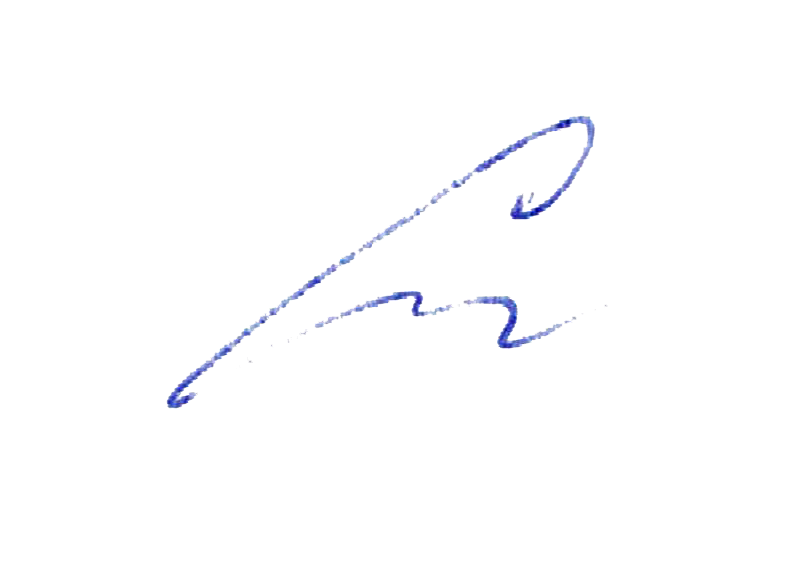 Сластихина Н.П.«31» августа 2020г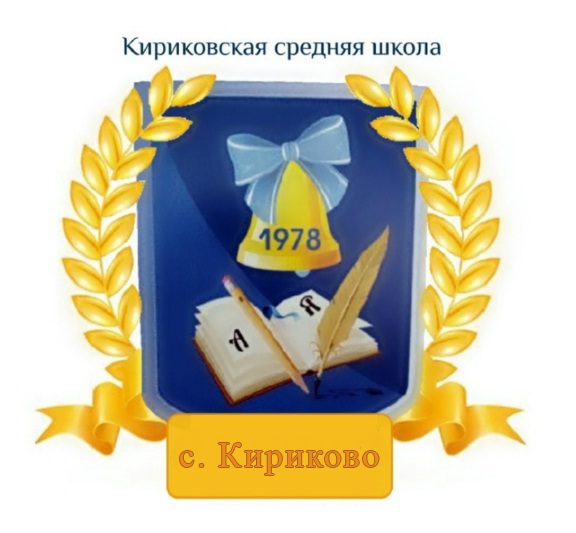 Утверждаю:Директор муниципального бюджетного общеобразовательного учреждения «Кириковская средняя  школа» 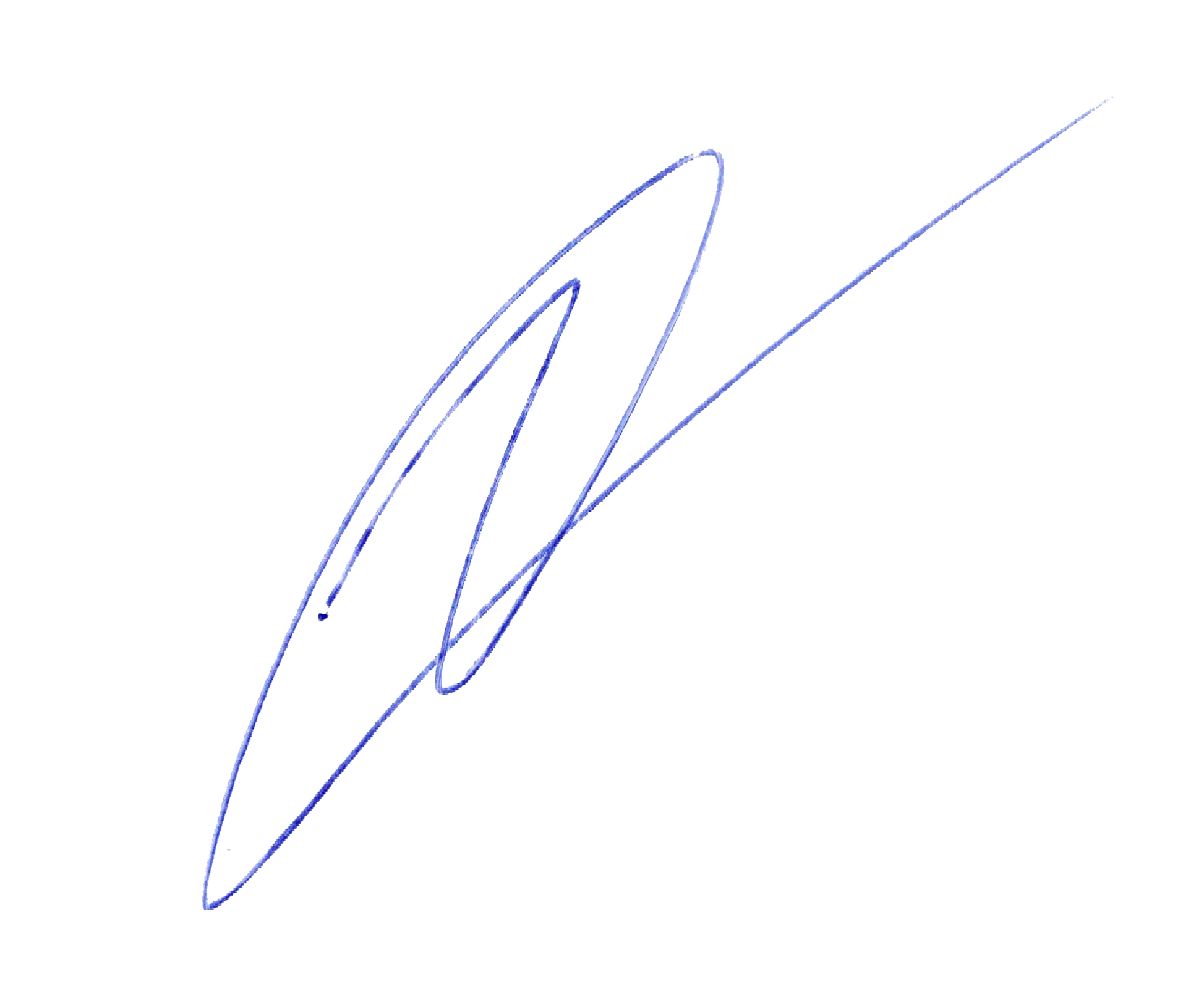 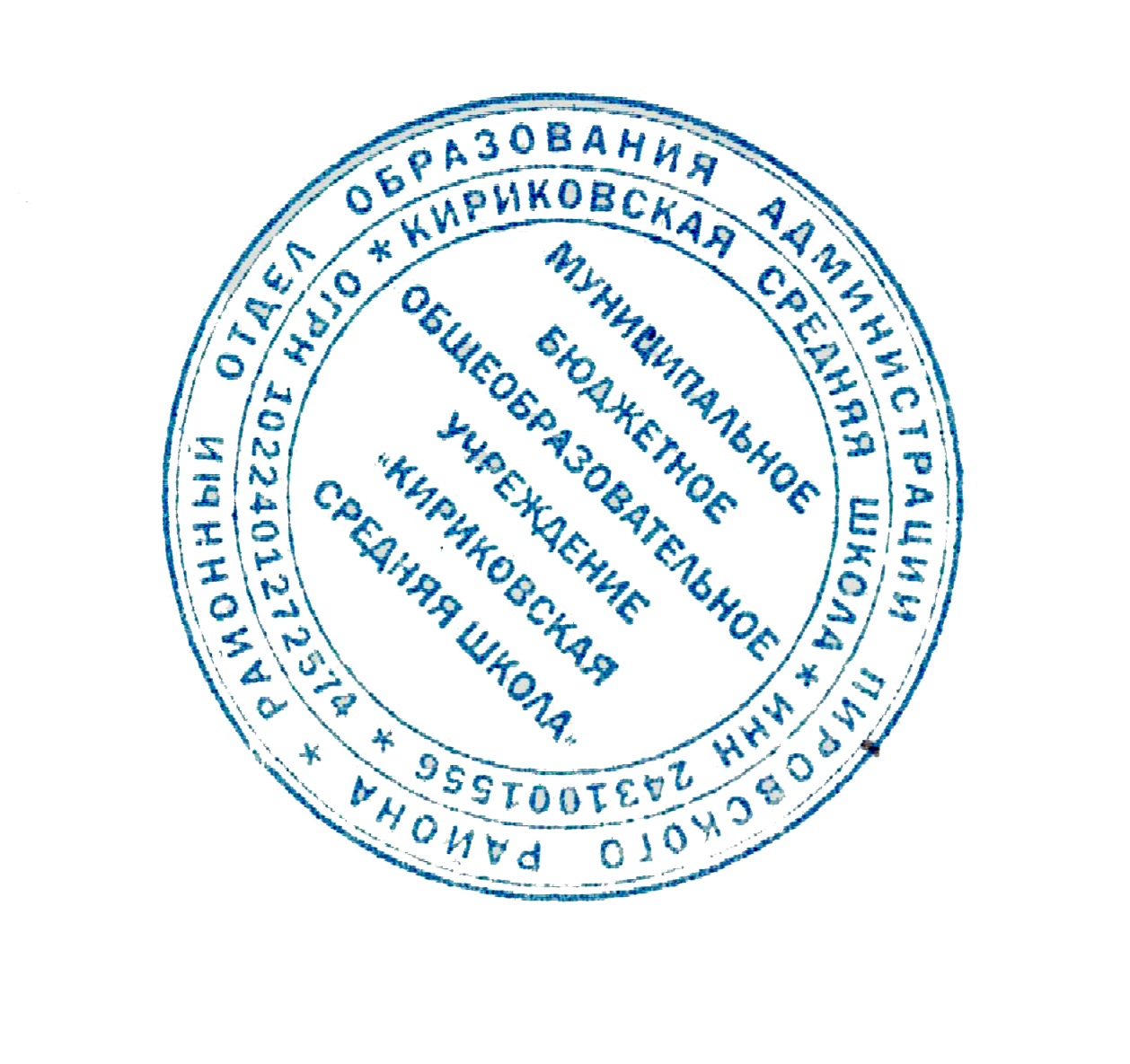  Ивченко О.В.«31» августа 2020г№ разделаТема разделаКол-во часовКол-во контр. работ с указанием видаIчВведениеЛексика. ФразеологияФонетика. Графика.Развитие речи1311Контрольная работаIIчМорфемика и словообразованиеФонетика и графикаОрфографияРазвитие речиМорфология111IIIчМорфологияОрфография26Контрольная   тестовая работа в формате ЕГЭ (1)IVчМорфологияОрфография84Контрольная   тестовая работа в формате ЕГЭ (1)Промежуточная аттестация. Тест (1)№ ппТема урокаКоличество часовДата1Введение. Слово о русском языке.107.09.2Слово – центральная единица языка. Слово и его значение. Однозначность и многозначность слов.114.09.3, 4Изобразительно-выразительные средства русского языка.221.09.23.09.5, 6Омонимы,    паронимы,   синонимы, антонимы  и их употребление. 228.09.05.10.7Происхождение лексики современного русского языка112.10.8Диагностическое тестирование119.10.9Фразеологизмы и их употребление102.11.10Лексикография109.11.11Фонетика. Звуки и буквы.116.11.12Орфоэпия123.11.13Морфемика   и словообразование.  Состав слова. 130.11.14Словообразование. Формообразование107.12.15Морфология и орфография. Принципы русской орфографии114.12.16Проверяемые и непроверяемые безударные гласные в корне слова121.12.17Чередующиеся гласные в корне слова111.01.18Употребление гласных после шипящих и ц.118.01.25.01.19 Правописание  звонких,  глухих,   непроизносимых, двойных согласных101.02.20Контрольная   тестовая работа в формате ЕГЭ.108.02.21Правописание приставок. Употребление прописной буквы. Правила переноса.115.02.22Имя существительное как часть речи122.02.23Правописание имён существительных101.03.24Контрольная работа по темам «Лексика». «Фонетика». «Орфография»115.03.25Имя прилагательное как часть речи122.03.26Правописание имён прилагательных105.04.27Имя числительное как часть речи112.04.28Правописание имён числительных119.04.29Местоимение как часть речи126.04.30Промежуточная аттестация в форме контрольной работы117.05.31Глагол как часть речи. Правописание глаголов124.05.32Причастие как глагольная форма. Правописание причастий133Деепричастие как глагольная форма. Наречие как часть речи. Слова категории состояния134Служебные части речи. Правописание служебных частей речи.135Междометие как особый разряд слов. Звукоподражательные слова. Обобщение и повторение изученного1